Преимущества и недостатки механизмов доставки при осуществлении ПДП  АгентМинимальные условияПреимуществаНедостаткиПривлечение третьих сторон, таких как банки, агентства денежных переводов, почтовые отделения Привлечение третьих сторон, таких как банки, агентства денежных переводов, почтовые отделения Привлечение третьих сторон, таких как банки, агентства денежных переводов, почтовые отделения Привлечение третьих сторон, таких как банки, агентства денежных переводов, почтовые отделения 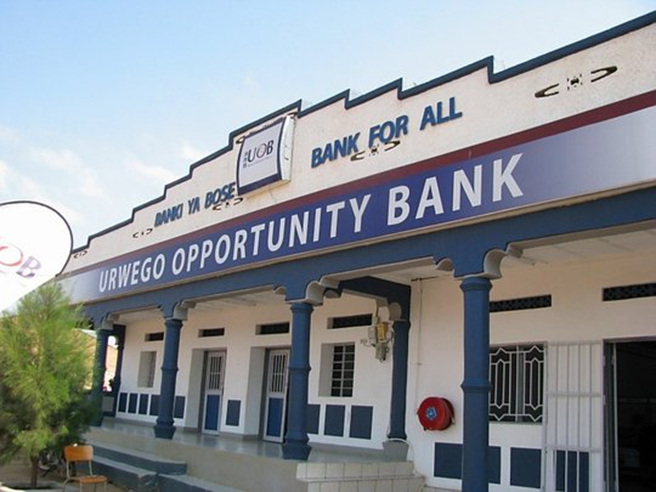 Банковское регулированиеУправление финансовыми рисками осуществляется агентом Длительный процесс заключения контрактовХорошо отлаженные системы программного обеспеченияУмение решать финансовые задачи и высокий уровень грамотности Требуется финансовая грамотностьУдовлетворение финансовых критериевСуществующие сетиНедостаточный уровень доступности услугСуществующие контрактыБольшие масштабыТребуют точных данныхПринятие сообществомФормальная идентификацияПривлечение третьих сторон, таких как операторы мобильной связи или электронных кошельков (мобильные деньги) Привлечение третьих сторон, таких как операторы мобильной связи или электронных кошельков (мобильные деньги) Привлечение третьих сторон, таких как операторы мобильной связи или электронных кошельков (мобильные деньги) Привлечение третьих сторон, таких как операторы мобильной связи или электронных кошельков (мобильные деньги) 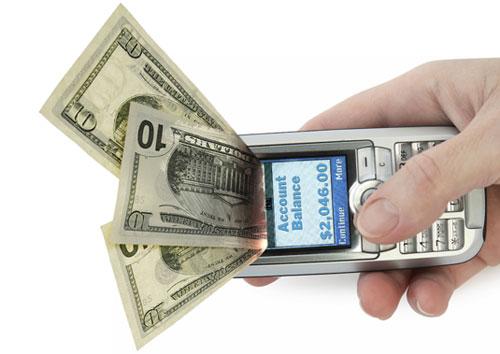 Оценка информационных технологийСокращает документооборотЧасто нерегулируемыйНадежная сетьСокращает рабочую нагрузкуВысокая стоимостьНаличие программного обеспечения для проведения платежей  Сокращает риски мошенничества Высокие первичные инвестицииПотенциальные возможности пунктов обслуживания клиентовКрупномасштабныеНет возможности ограничить покупки домохозяйств Возможности пользователейБыстрые, безопасные переводыНедостаточные возможности ограничить приобретение продуктов Возможности пользователейГибкость для бенефициаров Недостаточные возможности ограничить приобретение продуктов Прямые раздачи наличных денежных средств бенефициарам Движением (или третьей стороной) Прямые раздачи наличных денежных средств бенефициарам Движением (или третьей стороной) Прямые раздачи наличных денежных средств бенефициарам Движением (или третьей стороной) Прямые раздачи наличных денежных средств бенефициарам Движением (или третьей стороной) 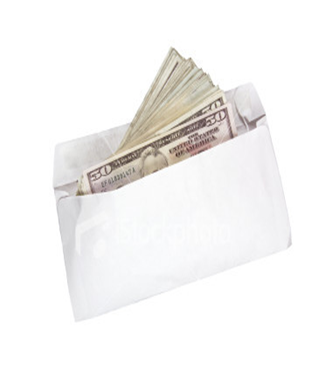 Требуются безопасные условия для транспортировки и раздачи денежных средств Не требуется формальной идентификацииРиски в сфере безопасности для организации и бенефициаров Достаточный поток наличных денежных средств Способствует обеспечению ограниченного уровня грамотности и знания цифрРиск коррупцииДостаточное количество сотрудников, логистических схем и других ресурсов  Быстрое развертываниеИнтенсивный трудПринятие на политическом уровнеКрупномасштабноеПри осуществлении раздач необходим четкий мониторинг Принятие обществомЧасто малозатратныНедостаточные возможности ограничить покупку продовольствияПривлечение розничных торговцев (электронные и бумажные ваучеры)Привлечение розничных торговцев (электронные и бумажные ваучеры)Привлечение розничных торговцев (электронные и бумажные ваучеры)Привлечение розничных торговцев (электронные и бумажные ваучеры)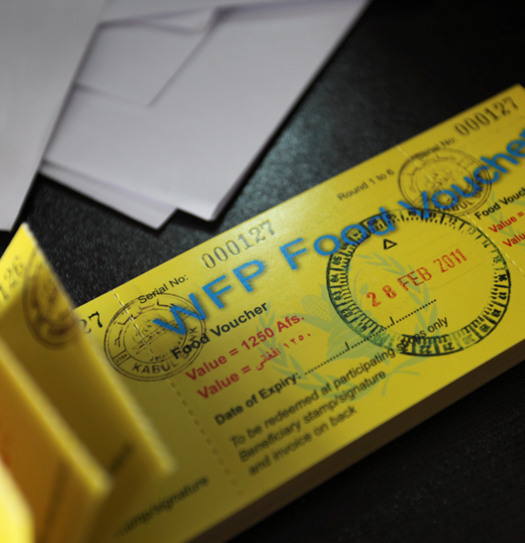 Принятие со стороны торговцев и их потенциал участия в таких программахМалозатратныеВремя на развертываниеТребуется большое число торговцевТребуется ограниченный уровень грамотности и знания цифр   Привлечение к участию торговцев и их принятие Простой, знакомый доступ для бенефициаров Возможны широкомасштабные операции Масштаб ограничен торговыми возможностямиРазнообразные запасыОбъем переводимых средств может менятьсяСтоимость организации раздач может быть высокой Безопасный способ расчета с торговцами  Идеальный вариант для условных раздач в рамках ПДППодлоги и растраты